NORMAS DE SEGURANÇA(EXERCÍCIOS,SIMULACROS E SITUAÇÕES DE EMERGÊNCIA)(Tendo em conta o Plano de Emergência da Escola)AUXILIARES EDUCATIVOSAssim que soar o sinal de alarme (toque contínuo da campainha durante cerca de um minuto) deverá seguir as instruções de evacuação.Se quando soar o alarme estiver de serviço nos blocos de aulas dos edifícios A, E, D e no Ginásio deverá colaborar na saída das turmas dos mesmos, fazendo com que os alunos saiam em fila, ordeiramente e sem correrias. Quando todos os alunos saírem dos blocos de aulas deverá ir verificar se não ficou ninguém nas salas e nas casas de banho (caso existam no bloco onde estiver) – só então deverá abandonar o local e dirigir-se para o ponto de encontro mais próximo.Se estiver de serviço noutros locais quaisquer, onde não ocorram atividades letivas deverá colaborar na saída de todas as pessoas e verificar se não ficou ninguém nesse local – quaisquer pessoas que estejam de visita à escola deverão ir também para o ponto de encontro mais próximo, ajude essas pessoas a chegar ao ponto de encontro. Quando verificar que não há mais ninguém nesse local dirija-se ao ponto de encontro mais próximo.É muito importante manter a calma aconteça o que acontecer. Não sendo fácil de cumprir, esta medida acaba por ser fulcral para que haja eficiência na evacuação, seja em exercícios seja em ocorrências reais. A sua ajuda é fundamental. Deve sempre ter em conta que a evacuação deverá ser feita de uma forma ordeira e eficienteQuando chegar ao ponto de encontro deverá formar uma fila própria para auxiliares educativos e visitantes. Deverá permanecer no ponto de encontro, em silêncio, aguardando instruções da equipa de segurança responsável pelo exercício ou simulacro - professores, funcionários, bombeiros ou polícia. Só poderá abandonar o ponto de encontro quando tiver ordens superiores para o fazer - essa ordem será dada pelos responsáveis da segurança. Quando abandonar o ponto de encontro retorne ao local onde se encontrava inicialmente e colabore também no retorno dos outros elementos.Se faz parte da equipa de segurança da escola cumpra com rigor todas as tarefas que são da sua responsabilidade.É muito importante que todos cumpram as instruções rigorosamente, pois em caso de ocorrer uma calamidade, as possibilidades de salvamento são maiores. Lembre-se que o bem mais precioso que temos é a nossa vida!PONTOS DE ENCONTRO          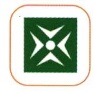 ENTRADA PRINCIPAL DA ESCOLA – em frente ao Edifício E, no pátio de entrada da escola.- Para todas as pessoas que estiverem no Edifício E e que saiam pelas escadas interiores do mesmo.JUNTO AO GINÁSIO – no pátio junto ao ginásio situado por baixo do bar.- Para todas as pessoas que estiverem no Edifício A que saiam pelas escadas interiores ou exteriores (de emergência) - Para as pessoas que estiverem no Edifício E e que saiam pela escada exterior (de emergência). - Para quem estiver no Edifício D (oficinas). - Para quem estiver no edifício do ginásio.CENTRO DOS CAMPOS DESPORTIVOS - Para quem estiver nos campos desportivos ou áreas adjacentes.   PERCURSOS DE EVACUAÇÃO      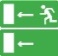 • EDIFÍCIO E – Todas as pessoas que estiverem neste edifício devem seguir as direções indicadas pelas placas de emergência até ao ponto de encontro mais próximo. Os percursos pelas escadas interiores deste edifício irão até ao ponto de encontro situado na entrada principal da escola. O percurso pela escada exterior (emergência) levará as pessoas até ao pátio central, onde deverão ainda ir para a esquerda, descendo pelas escadas que ladeiam o edifício do borboletário até ao ponto de encontro junto ao ginásio.• EDIFÍCIO A - Todas as pessoas que estiverem neste edifício devem seguir as direções indicadas pelas placas de emergência até ao ponto de encontro junto ao ginásio.Os percursos pelas escadas interiores deste edifício irão levar as pessoas até ao corredor que dá acesso ao bar, devendo sair até ao pátio central, ir para a direita e descer as escadas em frente ao bar até ao ponto de encontro. Os percursos pelas escadas exteriores deste edifício (escadas de emergência) irão levar as pessoas até às traseiras do edifício, devendo-se contorná-lo pela esquerda, em direção ao ginásio e descer as escadas nas traseiras do bar (escadas de emergência) até ao ponto de encontro. • EDIFÍCIO D - Todas as pessoas que estiverem neste edifício devem seguir até ao ponto de encontro junto ao ginásio. Se estiverem na parte de cima deverão descer e seguir até ao ponto de encontro• CAMPOS DESPORTIVOS – Deverão ir para o centro dos campos.• OUTROS LOCAIS - Deverão ir para o ponto de encontro mais próximo.NOTA --No percurso de retorno aos Edifícios A e E as turmas deverão fazer o percurso oposto ao da evacuação, no entanto, as turmas que utilizaram as escadas exteriores (ou de emergência) deverão utilizar as escadas interiores mais próximas.